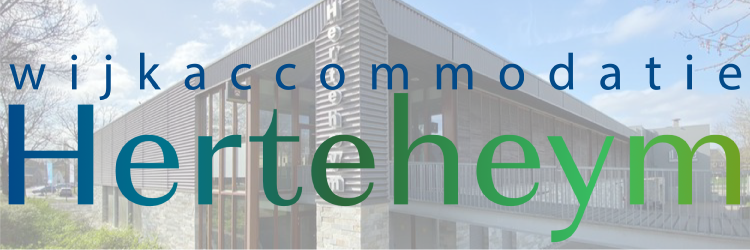 Voorschriften gebruik horecaAlcoholhoudende drankenZwakalcoholhoudende drank: bier, wijn en gedistilleerd met minder dan 15% alcohol. Zoals  gedefinieerd in de Alcoholwet (voorheen Drank en Horecawet).Sociale HygiëneMet Sociale Hygiëne wordt bedoeld dat mensen gezond met elkaar omgaan; dat ze rekening houden met elkaars waarden, normen en rollen.In de sportkantine en wijkaccommodatie gaat het vooral om kennis van en inzicht in de invloed van alcoholgebruik (en -misbruik) en hoe men verantwoord alcoholgebruik in de kantine en wijkaccommodatie kan bevorderen.Belangrijk hierbij zijn huis- en gedragsregels en sociale vaardigheden om deze regels uit te dragen en na te leven.Verder houdt Sociale Hygiëne kennis in van de Alcoholwet en verwante regelgeving en de Reclamecode voor Alcoholhoudende Dranken, van verschillende bedrijfsformules en doelgroepen en van technische, bouwkundige en ruimtelijke voorzieningen van de inrichting.Wettelijke bepalingenUit oogpunt van verantwoorde alcoholverstrekking moeten de volgende wettelijkebepalingen worden nageleefd:verkoop van alcoholhoudende drank aan personen jonger dan 16 jaar is verboden;leeftijdsgrenzen en schenktijden moeten zichtbaar in de kantine worden opgehangen;de verstrekker van alcohol dient bij de aspirant-koper de leeftijd vast te stellen,   	tenzij betrokkene onmiskenbaar de vereiste leeftijd heeft bereikt;geen alcoholhoudende drank wordt verstrekt als dit leidt tot verstoring van de   	openbare orde, veiligheid of zedelijkheid;het is niet toegestaan alcoholhoudende drank te vertrekken aan dronken personen;het is verboden personen toe te laten in de kantine en wijkaccommodatie die dronken     zijn of onder invloed zijn van andere psychotrope stoffen.AanwezigheidOp de momenten dat in de sportkantine en wijkaccommodatie alcoholhoudende drank wordt geschonken, is er altijd ofwel een beheerder aanwezig die in het bezit is van de verklaring    Sociale Hygiëne ofwel een barvrijwilliger die een verplichte instructie Verantwoord Alcohol Schenken heeft gevolgd. Huis- en gedragsregelsHet is niet toegestaan zelf meegebrachte alcoholhoudende drank te gebruiken in de 	kantine of wijkaccommodatie van de stichting.Het is niet toegestaan om in de kantine gekochte alcoholhoudende drank elders(bijvoorbeeld in de kleedkamers) te nuttigen dan in de kantine en wijkaccommodatie.Er wordt geen alcohol geschonken aan:jeugdleiders, trainers van jeugdelftallen en andere begeleiders van de jeugd  	      tijdens de uitoefening van hun functie;personen die fungeren als chauffeur bij het vervoer van spelers.Het bestuur wil voorkomen dat personen met meer dan het toegestane promillage  	alcohol aan het verkeer deelnemen. Op basis daarvan kan de verstrekking van  	alcoholhoudende drank worden geweigerd.Beheerder c.q. assistent-beheerders en barvrijwilligers drinken geen alcohol gedurende hun bardienst.Prijsacties die het gebruik van alcohol stimuleren, zoals “happy hours”, “meters bier”    	en “rondjes van de zaak” zijn in de kantine niet toegestaan.Vanuit het oogpunt van na te streven alcoholmatiging wordt het gebruik vanalcoholvrije drank gepromoot, onder andere door die goedkoper aan te bieden dan    	alcoholhoudende drank.Personen die agressie of ander normafwijkend gedrag vertonen worden door de   	dienstdoende leidinggevende of barvrijwilliger uit de kantine verwijderd.Openingstijden en schenktijdenDe openingstijden van de kantine en wijkaccommodatie zijn gerelateerd aan de activiteiten die die dag plaatsvinden.   Als tijdens de schenktijden van de kantine 25% of meer van de aanwezigen jonger is   	dan 18 jaar, wordt er geen alcohol geschonken.Drank mag een uur voor tijdens en een uur na de verenigingsactiviteiten worden geschonken.Kwalificatienormen en instructie verantwoord alcoholschenken voor barvrijwilligers                   Voor de barvrijwilligers zijn de volgende kwalificatienormen vastgesteld.Barvrijwilligers:zijn tenminste 18 jaar oud;hebben een instructie verantwoord alcoholschenken gevolgd;staan als zodanig bij de stichting geregistreerd enzijn betrokken bij de verenigingen, als lid, dan wel anderszins (bijvoorbeeld als ouder of verzorger van minderjarige verenigingsleden).Een instructie verantwoord alcoholschenken voor barvrijwilligers wordt verkregen door een vragenlijst op internet te beantwoorden en zodoende voor het Certificaat in  aanmerking komen.VoorlichtingSchenktijden, leeftijdsgrenzen (artikel 2), huis- en gedragsregels en paracommercie bepalingen worden goed zichtbaar in de kantine opgehangen.Het bestuur schenkt aandacht aan publicitaire acties in het kader van verantwoord    	alcoholgebruikHet bestuur onderschrijft de bestaande regelingen omtrent reclame-uitingen voor   	alcoholhoudende dranken.Handhaving, klachtenprocedure en sanctiesOp basis van artikel 51 Wetboek van Strafrecht is het bestuur van de stichting belast met de algemene leiding over de sportkantine en wijkaccommodatie, verantwoordelijk voor de naleving van de Alcoholwet en dus van dit reglement.Gegronde klachten over de toepassing van de artikelen van dit reglement dienen onverwijld ter kennis te worden gebracht van het bestuur van de stichting.Uit hoofde van zijn verantwoordelijkheid voor de naleving zal het bestuur bijovertreding de consument dan wel de verstrekker gebruik maken van zijn sanctie-    bevoegdheden op grond van de statuten en het huishoudelijk reglement. Het bestuur verifieert de klacht, hoort zonodig de klager en treft bij gegrondbevinding van de klacht binnen twee maanden maatregelen om herhaling te voorkomen. Het bestuur brengt het resultaat van de afweging ter kennis van de indiener van de klacht.Eenieder kan gegronde klachten over de overtreding(en) van de Alcoholwet indienen bij de gemeente of de Keuringsdienst van Waren.Toegelaten horeca-activiteitenDe stichting zal slechts die horeca-activiteiten uitoefenen met inachtneming van het hierna bepaalde. Het bestuur zal hierop toezien.De horeca-activiteiten worden door de stichting slechts uitgeoefend ten aanzien van personen die bij de activiteiten van de stichting in de ruimste zin van het woord betrokken zijn, met inachtneming van het hierna bepaalde.Het uitoefenen van horeca-activiteiten door de stichting  jegens niet bij de stichting aangesloten verenigingen geschiedt uitsluitend één uur vóór, tijdens en één uur ná:wedstrijden;trainingen;overige activiteiten van de stichting binnen het kader van de doelstelling, te weten het doen beoefenen en het bevorderen van sport, alsmede het stimuleren en organiseren van activiteiten die in het kader van de sport de ontwikkeling, de vorming en de recreatie van de mens beogen.Activiteiten zowel in de sportkantine als in de wijkaccommodatie ten behoeve de   	gemeenschap van de wijk en verenigingen.Voor zover niet binnen de hiervoor genoemde doelstelling vallend, zal de kantine en wijkaccommodatie en/of de inventaris (met name het meubilair en het serviesgoed) door de stichting aan derden worden verhuurd of ter beschikking worden gesteld.    	De stichting zal geen bijeenkomsten van persoonlijke aard organiseren of aanprijzen.Geen reclame mag worden gemaakt door de stichting niet binnen de doelstellingvallende resp. andere horeca-activiteiten dan die welke zijn toegelaten als omschreven in dit artikel.Handhaving, klachtenprocedure en sanctiesOp basis van het gestelde in artikel 51 wetboek van Strafrecht is het bestuur van de stichting belast met de algemene leiding over de sportkantine en wijkaccommodatie,  beiden verantwoordelijk voor de naleving van de Alcoholwet en dus van dit reglement.Gegronde klachten over de toepassing van het gestelde in de vorige alinea dienen door   	rechtstreeks belanghebbenden onverwijld ter kennis te worden gebracht, van het   	bestuur en de overkoepelende sportbond.   	Tot de rechtstreeks belanghebbenden behoren in ieder geval de plaatselijke regulierehorecaondernemers. Een klacht kan dan door hen zelf, dan wel door de Koninklijke Horeca Nederland of via haar plaatselijke of regionale afdeling ingediend worden.